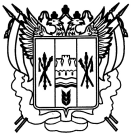 Российская ФедерацияРостовская областьЗаветинский районмуниципальное образование «Федосеевское сельское поселение»Администрация Федосеевского сельского поселенияПостановление№ 3914.07.2014                                                                                                         с.ФедосеевкаОб утверждении муниципальной программы «Управление  муниципальным имуществом  муниципального образования «Федосеевское сельское поселение»В соответствии с постановлением Администрации Федосеевского сельского поселения от 10.09.2013 № 46 «Об утверждении Порядка разработки, реализации и оценки эффективности муниципальных программ Федосеевского сельского поселения», распоряжением Администрации Федосеевского сельского поселения от 10.09.2013 № 69 «Об утверждении Перечня муниципальных программ Федосеевского сельского поселения»,ПОСТАНОВЛЯЮ: 1.Утвердить муниципальную программу Федосеевского сельского поселения «Управление имуществом  муниципального образовании «Федосеевского сельское поселение» согласно приложению к настоящему постановлению.2.Постановление вступает в силу со дня его официального обнародования.3.Контроль за выполнением настоящего постановления оставляю за собой.      Глава Федосеевского     сельского поселения 	                                                А.Р. ТкаченкоПостановление вносит инспекторпо вопросам имущественных и земельных отношений                    Приложение                                                                                               к постановлению                                                                                              Администрации                                                                                        Федосеевского сельского                                                                                                   поселения                                                                                           от 14.07.2014 № 39 Муниципальная программа Федосеевского сельского поселения «Управление  муниципальным имуществом  муниципального образования «Федосеевского сельское поселение»ПАСПОРТ  Муниципальной программы Федосеевского сельского поселения«Управление муниципальным имуществом  муниципального образования «Федосеевское сельское поселение»Раздел 1. Общая характеристика текущего состояния соответствующей сферы социально-экономического развития Федосеевского сельского поселенияНадлежащее оформление права собственности, своевременная техническая инвентаризация муниципальной собственности является залогом целостности всего муниципального имущества.Основной проблемой, стоящей перед Администрацией сельского поселения, является оформление права муниципальной собственности на объекты бесхозяйного имущества недвижимости в целях дальнейшей реализации полномочий, определенных Федеральным законом 131-ФЗ от 06.10.2003 «Об общих принципах организации местного самоуправления в Российской Федерации». Помимо этого, перед Администрацией сельского поселения ставится задача оформления объектов недвижимого имущества, входящего в реестр муниципальной собственности в органах юстиции. Наличие кадастрового паспорта на объект недвижимости является обязательным требованием при проведении государственной регистрации права муниципальной собственности,  оформления земельного участка под объектом недвижимости. Потребность проведения технической инвентаризации объясняется, прежде всего, необходимостью включения их в реестр муниципального имущества в качестве самостоятельных объектов учета, государственной регистрации права муниципальной собственности и передаче их в аренду.Государственная регистрация права муниципальной собственности осуществляется с 01.01.1999 года согласно Федеральному закону от 21.07.1997 № 122-ФЗ «О государственной регистрации прав на недвижимое имущество и сделок с ним».Согласно пункту 7 статьи 3 Федерального закона от 25.10.2001 № 137-ФЗ «О введении в действие Земельного кодекса Российской Федерации» приватизация зданий, строений, сооружений без одновременной приватизации земельных участков не допускается, вследствие чего возникает необходимость проведения работ по формированию земельных участков для приватизации муниципального имущества.Для осуществления регистрации права собственности на земельные участки за муниципальным образованием «Федосеевское сельское поселение» следует провести кадастровые работы по земельным участкам под объектами, находящимися в муниципальной собственности и теми объектами, которые в соответствии с действующим законодательством могут быть отнесены к собственности муниципального образования.Для регистрации объектов недвижимости в органах юстиции требуется проведение паспортизации с целью уточнения технических характеристик объекта и изготовление кадастровых паспортов. Раздел 2. Цели, задачи и показатели (индикаторы), основные ожидаемые  конечные результаты, сроки и этапы реализации муниципальной программыВ целях создания условий для эффективного управления и распоряжения муниципальным имуществом муниципального образования «Федосеевское сельское поселение», повышения доходной части бюджета поселения, обеспечения своевременного поступления денежных средств в местный бюджет и их использования на успешное выполнение полномочий органов местного самоуправления планируется провести в рамках муниципальной целевой программы на 2014 – 2020 годы следующие мероприятия:Продолжить приватизацию муниципального имущества Федосеевского сельского поселения.Выполнять функции продавца и организатора торгов при приватизации муниципального имущества, при продаже права аренды объектов недвижимости.Организовать по мере необходимости проведение оценки муниципального имущества в рамках Федерального закона «Об оценочной деятельности в Российской Федерации».	Вести учет муниципального недвижимого и движимого имущества в Реестре объектов муниципальной собственности Федосеевского сельского поселения.	Обеспечить государственную регистрацию права муниципальной собственности, права хозяйственного ведения, оперативного управления, иных прав и обременений в отношении муниципального недвижимого имущества.	Провести работу по подготовке документов на передачу муниципального имущества в хозяйственное ведение муниципальным унитарным предприятиям и передаче муниципального имущества в безвозмездное пользование, аренду в соответствии с действующим законодательством.	В рамках своих полномочий осуществлять контроль поступления доходов в бюджет Федосеевского сельского поселения от использования недвижимого и движимого муниципального имущества и земельных участков.	В рамках своих полномочий вести работу по осуществлению муниципального земельного контроля на территории Федосеевского сельского поселения во взаимодействии с органом Росреестра по Ростовской области и иными государственными и муниципальными учреждениями и службами.	Оформить техническую документацию и право муниципальной собственности на объекты недвижимости, энергоснабжения, коммунальной инфраструктуры, передать объекты в установленном законом порядке специализированным организациям, для эффективной их эксплуатации по целевому назначению.	Провести работу по обеспечению полного учета всех непроинвентаризированных объектов недвижимости на территории Федосеевского сельского поселения.	Провести работу по обеспечению собираемости доходов в бюджет поселения в части уплаты земельного налога и налога на имущество физических лиц.	Во взаимодействии с Администрацией Заветинского района продолжить работу с арендаторами земельных участков, расположенных на территории Федосеевского сельского поселения, в целях своевременного поступления арендной платы в бюджет Федосеевского сельского поселения. 	Информация о составе и значениях показателей (индикаторов) приводится согласно приложению 1 к муниципальной программе.Методика расчета целевых показателей (индикаторов) муниципальной  программы согласно приложению 2 к муниципальной программе.Сроки реализации программы – 2014 – 2020 годы.Раздел 3. Обоснование выделения подпрограмм муниципальной программы, обобщенная характеристика основных мероприятийДля достижения цели муниципальной программы по управлению и распоряжению муниципальным имуществом, основные мероприятия выделены в 2 подпрограммы.Основные мероприятия распределены по двум подпрограммам исходя из целей и задач:подпрограмма №1«Техническая инвентаризация, изготовление технических планов и оформление кадастровых паспортов на объекты находящиеся в муниципальной собственности»;подпрограмма № 2 «Межевание земельных участков и постановка их на кадастровый учёт».Раздел 4. Информация по ресурсному обеспечению муниципальной программыОбщий объем ассигнований местного бюджета для реализации муниципальной  программы составляет 51,2 тыс. рублей, в том числе:2014 год – 20,0 тыс. рублей;2015 год -  6,1 тыс. рублей;2016 год – 6,1 тыс. рублей;2017 год – 4,0 тыс. рублей;2018 год -  5,0 тыс. рублей;2019 год – 5,0 тыс. рублей;2020 год – 5,0 тыс. рублей.Информация о расходах бюджета Федосеевского сельского поселения на реализацию муниципальной программы представляется согласно приложению 3 к муниципальной программе.Раздел 5. Методика оценки эффективности муниципальной программыЭффективность реализации Программы и использования выделенных на нее бюджетных средств обеспечивается за счет: исключения возможности нецелевого использования бюджетных средств; прозрачности использования бюджетных средств; адресного предоставления бюджетных средств; успешное выполнение мероприятий Программы позволит к 2015 году обеспечить  100% оформление имущества раздела «казна» в муниципальную собственность.	Программа предполагает использование системы показателей, характеризующих текущие и конечные результаты ее реализации.	Расчет показателя П осуществляется по формуле:При значении П:равно и больше 100 оценивается «эффективно»;меньше 100 оценивается «неэффективно».Раздел 6. Подпрограмма «Техническая инвентаризация, изготовление технических планов и оформление кадастровых паспортов на объекты находящиеся в муниципальной собственности»Раздел 6.1 Паспорт  подпрограммы  «Техническая инвентаризация, изготовление технических планов и оформление кадастровых паспортов на объекты находящиеся в муниципальной собственности» муниципальной программы «Управление  муниципальным имуществом  муниципального образования «Федосеевское сельское поселение»Раздел 6.2. Характеристика сферы реализации подпрограммы муниципальной программыНадлежащее оформление права собственности, своевременная техническая инвентаризация муниципальной собственности является залогом целостности всего муниципального имущества.Основной проблемой, стоящей перед Администрацией сельского поселения, является оформление права муниципальной собственности на объекты бесхозяйного имущества недвижимости в целях дальнейшей реализации полномочий, определенных Федеральным законом 131-ФЗ от 06.10.2003 «Об общих принципах организации местного самоуправления в Российской Федерации». Помимо этого, перед Администрацией сельского поселения ставится задача оформления объектов недвижимого имущества, входящего в реестр муниципальной собственности, в органах юстиции. Наличие кадастрового паспорта на объект недвижимости является обязательным требованием при проведении государственной регистрации права муниципальной собственности,  оформления земельного участка под объектом недвижимости. Потребность проведения технической инвентаризации объектов объясняется, прежде всего, необходимостью включения их в реестр муниципального имущества в качестве самостоятельных объектов учета, государственной регистрации права муниципальной собственности и передаче их в аренду.Государственная регистрация права муниципальной собственности осуществляется с 01.01.1999 года согласно Федеральному закону от 21.07.1997 № 122-ФЗ «О государственной регистрации прав на недвижимое имущество и сделок с ним».Для регистрации объектов недвижимости в органах юстиции требуется проведение паспортизации с целью уточнения технических характеристик объекта и изготовление кадастровых паспортов.Раздел 6.3.  Цели, задачи и показатели (индикаторы), основные ожидаемые  конечные результаты, сроки и этапы реализации подпрограммы муниципальной программы Оформить техническую документацию и право муниципальной собственности на объекты недвижимости, энергоснабжения, коммунальной инфраструктуры, передать объекты в установленном законом порядке специализированным организациям для эффективной их эксплуатации по целевому назначению. Провести работу по обеспечению полного учета всех непроинвентаризированных объектов недвижимости на территории Федосеевского сельского поселения.Раздел 6.4. Характеристика основных мероприятий подпрограммыДостижение целей и решения задач подпрограммы муниципальной программы обеспечивается путем выполнения основных мероприятий.Основные мероприятия: выполнение работ по технической инвентаризации и паспортизации, изготовление технических планов на объекты имущества числящихся в реестре;  публикация информационных сообщений в СМИ; независимая оценка объектов недвижимости.Раздел 6.5. Информация по ресурсному обеспечению подпрограммыФинансовое обеспечение реализации подпрограммы муниципальной программы осуществляется за счет средств бюджета Федосеевского сельского поселения Заветинского района.        Объем финансирования подпрограммы в 2014-2020 годах за счет средств местного бюджета составляет 45,7 тыс. рублей, в том числе:2014 год – 20,0 тыс. рублей;2015 год -  6,1 тыс. рублей;2016 год – 6,1 тыс. рублей;2017 год – 3,0 тыс. рублей;2018 год -  3,5 тыс. рублей;2019 год – 3,5 тыс. рублей;2020 год -  3,5 тыс. рублей.Информация о расходах бюджета Федосеевского сельского поселения на реализацию муниципальной подпрограммы содержатся в приложении 3 к муниципальной программе.Раздел 7. Подпрограмма  «Межевание земельных участков и постановкаих на кадастровый учёт»Раздел 7.1. Паспорт подпрограммы «Межевание земельных участков и постановка их на кадастровый учёт» муниципальной программы «Управление и распоряжение муниципальным имуществом в муниципальном образовании «Федосеевское сельское поселение»Раздел 7.2.   Характеристика сферы реализации подпрограммыСогласно пункту 7 статьи 3 Федерального закона от 25.10.2001 № 137-ФЗ «О введении в действие Земельного кодекса Российской Федерации» приватизация зданий, строений, сооружений без одновременной приватизации земельных участков не допускается, вследствие чего возникает необходимость проведения работ по формированию земельных участков для приватизации муниципального имущества.Для осуществления регистрации права собственности на земельные участки за муниципальным образованием «Федосеевского сельское поселение» следует провести кадастровые работы по земельным участкам под объектами, находящимися в муниципальной собственности и теми объектами, которые в соответствии с действующим законодательством могут быть отнесены к собственности муниципального образования.Раздел 7.3. Цели, задачи и показатели (индикаторы), основные ожидаемые  конечные результаты, сроки и этапы реализации подпрограммыУвеличение доходной части бюджета Федосеевского сельского поселения Заветинского района на основе эффективной сдачи в аренду и продажи земельных участков.Раздел 7.4. Характеристика основных мероприятий подпрограммыДостижение целей и решения задач подпрограммы муниципальной программы обеспечивается путем выполнения основных мероприятий.Основные мероприятия:межевание земельных участков.Раздел 7.5. Информация по ресурсному обеспечению подпрограммыФинансовое обеспечение реализации подпрограммы муниципальной программы осуществляется за счет средств бюджета Федосеевского сельского поселения Заветинского района.Общий объем финансирования  подпрограммы в 2014-2020 годах составляет 5,5 тыс. рублей, в том числе: 2014 год – 0  тыс. рублей;2015 год -  0 тыс. рублей;2016 год – 0 тыс. рублей;2017 год – 1,0 тыс. рублей;2018 год -  1,5 тыс. рублей;2019 год – 1,5 тыс. рублей;2020 год – 1,5 тыс. рублей.Информация о расходах бюджета Федосеевского сельского поселения на реализацию муниципальной подпрограммы содержатся в приложении № 3 к муниципальной программе.Специалист первой категории по общим вопросам                                                            Л.В. Бардыкова                                                                                                                                                                               Приложение № 1                                                                                                                                                                             к Муниципальной программе                                                                                                                                                                           Федосеевского сельского поселения                                                                                                                                                                «Управление муниципальным        имуществом  муниципального образования                                                                                                                                                                              «Федосеевского сельское поселение»Сведения о показателях (индикаторах) муниципальной программы «Управление муниципальным  имуществом  муниципального образования «Федосеевское сельское поселение», подпрограмм муниципальной программы и их значения	                                                                                                                                                                                 Приложение № 2                                                                                                                                                                             к Муниципальной программе                                                                                                                                                                                Федосеевского сельского поселения«Управление муниципальным                                                                                                                                                                         имуществом  муниципального образования                                                                                                                                                                       «Федосеевское сельское поселение»Сведенияо методике расчета показателя (индикатора) муниципальной программы Федосеевского сельского поселения «Управление  муниципальным  имуществом  муниципального образования «Федосеевское сельское поселение»                                                                                                                                                                        Приложение № 3                                                                                                                                                                           к Муниципальной программе                                                                                                                                                                           Федосеевского сельского поселения«Управление  муниципальным                                                                                                                                                                         имуществом  муниципального образовании                                                                                                                                                                            «Федосеевского сельское поселение»Расходы бюджета на реализацию муниципальной программы Федосеевского сельского поселения «Управление муниципальным  имуществом  муниципального образования «Федосеевское сельское поселение»Наименование муниципальной программы Федосеевского сельского поселенияМуниципальная программа «Управление  муниципальным имуществом муниципального образования «Федосеевское сельское поселение»  (далее – Программа)Ответственный исполнитель муниципальной программы Федосеевского сельского поселенияАдминистрация Федосеевского сельского поселения  (инспектор по вопросам имущественных и земельных отношений)Соисполнители муниципальной программы Федосеевского сельского поселения отсутствуютУчастники муниципальной программы Федосеевского сельского поселенияАдминистрация Федосеевского сельского поселенияПодпрограммы муниципальной программы Федосеевского сельского поселенияПодпрограмма  1 «Техническая инвентаризация, изготовление технических планов и оформление кадастровых паспортов на объекты находящиеся в муниципальной собственности »Подпрограмма 2 «Межевание земельных участков и постановка их на кадастровый учёт»Программно-целевые инструменты муниципальной программы Федосеевского сельского поселенияОтсутствуютЦели муниципальной программы Федосеевского сельского поселенияЭффективное и рациональное использование муниципального имущества и земельных участков;  Совершенствование учета муниципального имущества;Увеличение доходов бюджета Федосеевского сельского поселения Заветинского района на основе эффективного управления муниципальным имуществом;Выполнение полномочий согласно  Закону № 131-ФЗ от 06.10.2003 г. «Об общих принципах организации местного самоуправления в Российской Федерации».Задачи муниципальной программы Федосеевского сельского поселения Выявление и своевременное проведение технической инвентаризации объектов недвижимого имущества, их государственная регистрация прав на недвижимое имущество;         полная инвентаризация объектов муниципальной собственности, списание;                                                 оптимизация состава муниципального имущества поселения;                                                                      приватизация муниципального имущества, не участвующего в реализации полномочий, предусмотренных действующим законодательством;                                                            максимальное вовлечение объектов имущества поселения (зданий, строений, сооружений, движимого имущества) в хозяйственный оборот, в том числе предоставление в аренду, безвозмездное пользование; планирование неналоговых поступлений в бюджет Федосеевского сельского поселения Заветинского района от использования и приватизации муниципального имущества, учет доходов и контроль за поступлениями неналоговых платежей.Целевые индикаторы и показатели муниципальной программы Федосеевского сельского поселения рост неналоговых доходов бюджета Федосеевского сельского поселения Заветинского района;               оптимизация состава муниципального имущества;Этапы и сроки реализации муниципальной программы Федосеевского сельского поселенияЭтапы реализации муниципальной программы не выделяются.Срок реализации программы - 2014 – 2020 годы.Ресурсное обеспечение муниципальной программы Федосеевского сельского поселения Объем средств бюджета Федосеевского сельского поселения, необходимый для финансирования программы составляет:ВСЕГО: 51,2 тыс. рублей в том числе:2014 год – 20,0 тыс. рублей;2015 год – 6,1тыс. рублей;2016 год – 6,1 тыс. рублей;2017 год – 4,0 тыс. рублей;2018 год -  5,0 тыс. рублей;2019 год – 5,0 тыс. рублей;2020 год -  5,0 тыс. рублей.Ожидаемые результаты реализации муниципальной программы Федосеевского сельского поселенияПополнение доходной части бюджета Федосеевского сельского поселения. Эффективное расходование бюджетных средств. Оптимизация учета муниципального имущества
П =Ф*100% П =   Пз*100% Ответственный исполнитель подпрограммы Администрация Федосеевского сельского поселения  (инспектор по вопросам имущественных и земельных отношений )Соисполнители подпрограммы отсутствуютУчастники подпрограммы Администрация Федосеевского сельского поселенияПрограммно-целевые инструменты подпрограммы ОтсутствуютЦели подпрограммы Оценка недвижимости, признание прав и регулирование отношений по муниципальной собственности, в том числе: Техническая инвентаризация, оформление технических планов и кадастровых паспортов на объекты недвижимости, составляющие муниципальную казну, выявленные бесхозяйные объекты недвижимости, объекты, принимаемые в муниципальную собственность; Публикация информационных сообщений в СМИ; Определение рыночной стоимости муниципальных объектов недвижимости; Определение рыночной ставки ежемесячной арендной платы за пользование недвижимым имуществом;Совершенствование учета муниципального имущества; Выполнение полномочий согласно  Закону № 131-ФЗ от 06.10.2003 г. «Об общих принципах организации местного самоуправления в Российской Федерации».Задачи подпрограммы выявление и своевременное проведение технической инвентаризации объектов недвижимого имущества, их государственная регистрация прав на недвижимое имущество;          полная инвентаризация объектов муниципальной собственности, списание;                                            оптимизация состава муниципального имущества поселения;                                                                        приватизация муниципального имущества, не участвующего в реализации полномочий, предусмотренных действующим законодательством;                                                          максимальное вовлечение объектов имущества поселения (зданий, строений, сооружений, движимого имущества) в хозяйственный оборот, в том числе предоставление в аренду, безвозмездное пользование; планирование неналоговых поступлений в бюджет Федосеевского сельского поселения Заветинского района от использования и приватизации муниципального имуществаЦелевые индикаторы и показатели подпрограммы  рост неналоговых доходов бюджета Федосеевского сельского поселения Заветинского района;               оптимизация состава муниципального имущества.Этапы и сроки реализации подпрограммыЭтапы реализации подпрограммы не выделяются.Срок реализации подпрограммы 2014 – 2020 годы.Ресурсное обеспечение подпрограммы   Объем финансирования подпрограммы в 2014-2020 годах за счет средств местного бюджета составляет 45,7 тыс. рублей, в том числе:2014 год – 20,0 тыс. рублей;2015 год -  6,1 тыс. рублей;2016 год – 6,1 тыс. рублей;2017 год – 3,0 тыс. рублей;2018 год -  3,5 тыс. рублей;2019 год –  3,5 тыс. рублей;     2020 год -  3,5 тыс. рублей.Ожидаемые результаты реализации подпрограммы Оформление технической документации, регистрация права муниципальной собственности на объекты находящиеся в реестре муниципального образования «Федосеевское сельское поселение».Ответственный исполнитель подпрограммы Администрация Федосеевского сельского поселения  (инспектор по вопросам имущественных и земельных отношений)Соисполнители подпрограммы ОтсутствуютУчастники подпрограммы Администрация Федосеевского сельского поселенияПрограммно-целевые инструменты подпрограммы ОтсутствуютЦели подпрограммыИнвентаризация земель; Землеустроительные работы по межеванию земельных участков, подлежащих регистрации права муниципальной собственности.Задачи подпрограммыУвеличение доходной части бюджета Федосеевского сельского поселения Заветинского района на основе эффективной сдачи в аренду и продажи земельных участков.Целевые индикаторы и показатели подпрограммы -Этапы и сроки реализации подпрограммыЭтапы реализации не выделяются.2014 – 2020 годы.Ресурсное обеспечение подпрограммы Объем финансирования подпрограммы в 2014-2020 годах за счет средств местного бюджета составляет 5,5 тыс. рублей, в том числе:2014 год – 0  тыс. рублей;2015 год -  0 тыс. рублей;2016 год – 0 тыс. рублей;2017 год – 1,0 тыс. рублей;2018 год -  1,5 тыс. рублей;2019 год – 1,5 тыс. рублей;2020 год -  1,5 тыс. рублей.Ожидаемые результаты реализации подпрограммы Пополнение доходной части бюджета Федосеевского сельского поселения.№п/п Наименование 
 показателя (П)Единица измеренияЗначения показателя (Пз) по годамЗначения показателя (Пз) по годамЗначения показателя (Пз) по годамЗначения показателя (Пз) по годамЗначения показателя (Пз) по годамЗначения показателя (Пз) по годамЗначения показателя (Пз) по годамЗначения показателя (Пз) по годамЗначения показателя (Пз) по годам№п/п Наименование 
 показателя (П)Единица измерения2014201520162016201720182018201920201234566788910Муниципальная программа «Управление муниципальным  имуществом  муниципального образования                                                                                                                                                                              «Федосеевское сельское поселение»Муниципальная программа «Управление муниципальным  имуществом  муниципального образования                                                                                                                                                                              «Федосеевское сельское поселение»Муниципальная программа «Управление муниципальным  имуществом  муниципального образования                                                                                                                                                                              «Федосеевское сельское поселение»Муниципальная программа «Управление муниципальным  имуществом  муниципального образования                                                                                                                                                                              «Федосеевское сельское поселение»Муниципальная программа «Управление муниципальным  имуществом  муниципального образования                                                                                                                                                                              «Федосеевское сельское поселение»Муниципальная программа «Управление муниципальным  имуществом  муниципального образования                                                                                                                                                                              «Федосеевское сельское поселение»Муниципальная программа «Управление муниципальным  имуществом  муниципального образования                                                                                                                                                                              «Федосеевское сельское поселение»Муниципальная программа «Управление муниципальным  имуществом  муниципального образования                                                                                                                                                                              «Федосеевское сельское поселение»Муниципальная программа «Управление муниципальным  имуществом  муниципального образования                                                                                                                                                                              «Федосеевское сельское поселение»Муниципальная программа «Управление муниципальным  имуществом  муниципального образования                                                                                                                                                                              «Федосеевское сельское поселение»Муниципальная программа «Управление муниципальным  имуществом  муниципального образования                                                                                                                                                                              «Федосеевское сельское поселение»Муниципальная программа «Управление муниципальным  имуществом  муниципального образования                                                                                                                                                                              «Федосеевское сельское поселение»1№ 1 «Количество изготовленной технической документации на объекты, находящиеся в муниципальной собственности»единицне менее 6не менее 6не менее 6не менее 6не менее 6не менее 6не менее 6не менее 6не менее 63№ 2 «Независимая оценка объектов недвижимости»единицне менее 6не менее 6не менее 6не менее 6не менее 6не менее 6не менее 6не менее 6не менее 64№ 3 «Количество  промежёванных земельных участков»единиц0не менее 6не менее 6не менее 6не менее 6не менее 6не менее 6не менее 6не менее 6Подпрограмма 1. «Техническая инвентаризация и оформление кадастровых паспортов на объекты находящиеся в муниципальной собственности»Подпрограмма 1. «Техническая инвентаризация и оформление кадастровых паспортов на объекты находящиеся в муниципальной собственности»Подпрограмма 1. «Техническая инвентаризация и оформление кадастровых паспортов на объекты находящиеся в муниципальной собственности»Подпрограмма 1. «Техническая инвентаризация и оформление кадастровых паспортов на объекты находящиеся в муниципальной собственности»Подпрограмма 1. «Техническая инвентаризация и оформление кадастровых паспортов на объекты находящиеся в муниципальной собственности»Подпрограмма 1. «Техническая инвентаризация и оформление кадастровых паспортов на объекты находящиеся в муниципальной собственности»Подпрограмма 1. «Техническая инвентаризация и оформление кадастровых паспортов на объекты находящиеся в муниципальной собственности»Подпрограмма 1. «Техническая инвентаризация и оформление кадастровых паспортов на объекты находящиеся в муниципальной собственности»Подпрограмма 1. «Техническая инвентаризация и оформление кадастровых паспортов на объекты находящиеся в муниципальной собственности»Подпрограмма 1. «Техническая инвентаризация и оформление кадастровых паспортов на объекты находящиеся в муниципальной собственности»Подпрограмма 1. «Техническая инвентаризация и оформление кадастровых паспортов на объекты находящиеся в муниципальной собственности»Подпрограмма 1. «Техническая инвентаризация и оформление кадастровых паспортов на объекты находящиеся в муниципальной собственности»5№ 1 «Количество изготовленной технической документации на объекты, находящиеся в муниципальной собственности»единицне менее 6не менее 6не менее 6не менее 6не менее 6не менее 6не менее 6не менее 6не менее 67№ 2 «Независимая оценка объектов недвижимости»единицне менее 6не менее 6не менее 6не менее 6не менее 6не менее 6не менее 6не менее 6не менее 6Подпрограмма 2.  «Межевание земельных участков и постановка их на кадастровый учёт»Подпрограмма 2.  «Межевание земельных участков и постановка их на кадастровый учёт»Подпрограмма 2.  «Межевание земельных участков и постановка их на кадастровый учёт»Подпрограмма 2.  «Межевание земельных участков и постановка их на кадастровый учёт»Подпрограмма 2.  «Межевание земельных участков и постановка их на кадастровый учёт»Подпрограмма 2.  «Межевание земельных участков и постановка их на кадастровый учёт»Подпрограмма 2.  «Межевание земельных участков и постановка их на кадастровый учёт»Подпрограмма 2.  «Межевание земельных участков и постановка их на кадастровый учёт»Подпрограмма 2.  «Межевание земельных участков и постановка их на кадастровый учёт»Подпрограмма 2.  «Межевание земельных участков и постановка их на кадастровый учёт»Подпрограмма 2.  «Межевание земельных участков и постановка их на кадастровый учёт»Подпрограмма 2.  «Межевание земельных участков и постановка их на кадастровый учёт»8 «Количество промежёванных земельных участков»единиц0не менее 6не менее 6не менее 6не менее 6не менее 6не менее 6не менее 6не менее 6№  
п/пНаименование 
 показателяЕд. 
изм.Методика расчета показателя (формула) и методологические пояснения к показателю Базовые    
показатели   
(используемые 
  в формуле)123451№ 1 «Количество изготовленной технической документации на объекты находящиеся в муниципальной собственности»процентыРасчет показателя П осуществляется по формуле:При значении П:равно и больше 100 оценивается «эффективно»;меньше 100 оценивается «неэффективно».Фактическое значение показателя Ф - Количество изготовленной технической документации на объекты находящиеся в муниципальной собственности за отчетный год1№ 1 «Количество изготовленной технической документации на объекты находящиеся в муниципальной собственности»процентыРасчет показателя П осуществляется по формуле:При значении П:равно и больше 100 оценивается «эффективно»;меньше 100 оценивается «неэффективно».Значение показателя Пз  - по году соответствующему отчетному в таблице № 12№ 1 «Количество промежёванных земельных участков»процентыРасчет показателя П осуществляется по формуле:При значении П:равно и больше 100 оценивается «эффективно»;меньше 100 оценивается «неэффективно».Фактическое значение показателя Ф - Количество промежёванных земельных участков за отчетный годЗначение показателя Пз  - по году соответствующему отчетному в таблице № 1СтатусНаименование      
муниципальной 
программы, подпрограммы
муниципальной    
программы,основного мероприятия,
Ответственный  
исполнитель,   
 участникиКод бюджетной   
   классификации   
Код бюджетной   
   классификации   
Код бюджетной   
   классификации   
Код бюджетной   
   классификации   
Расходы  (тыс. руб.), годыРасходы  (тыс. руб.), годыРасходы  (тыс. руб.), годыРасходы  (тыс. руб.), годыРасходы  (тыс. руб.), годыРасходы  (тыс. руб.), годыРасходы  (тыс. руб.), годыСтатусНаименование      
муниципальной 
программы, подпрограммы
муниципальной    
программы,основного мероприятия,
Ответственный  
исполнитель,   
 участникиГРБСРзПрЦСРВРочередной 
финансовый год2014первый год    
планового 
периода2015второй  год    
планового 
периода201620172018201920201234567891011121314Муниципальная 
программа       Управление  муниципальным имуществом  муниципального образования «Федосеевское сельское поселение» Администрация Федосеевского сельского поселения951---20,06,16,14,05,05,05,0Подпрограмма 1 «Техническая инвентаризация, изготовление технических планов и оформление кадастровых паспортов на объекты находящиеся в муниципальной собственности»Выполнение работ по технической инвентаризации, изготовлению технических планов и оформление кадастровых паспортов на объекты имущества числящихся в реестреАдминистрация Федосеевского сельского поселения951---20,06,16,13,03,53,53,5Подпрограмма 1 «Техническая инвентаризация, изготовление технических планов и оформление кадастровых паспортов на объекты находящиеся в муниципальной собственности»Публикация информационных сообщений в СМИАдминистрация Федосеевского сельского поселения951---0000000Независимая оценка объектов недвижимостиАдминистрация Федосеевского сельского поселения951---0000000Подпрограмма 2 «Межевание земельных участков и постановка их на кадастровый учёт»Межевание земельных участковАдминистрация Федосеевского сельского поселения951---0001,01,51,51,5